S10 – Model SpecificationsUnless otherwise noted in the table, the hyperparameters for the algorithms were set to the default value.  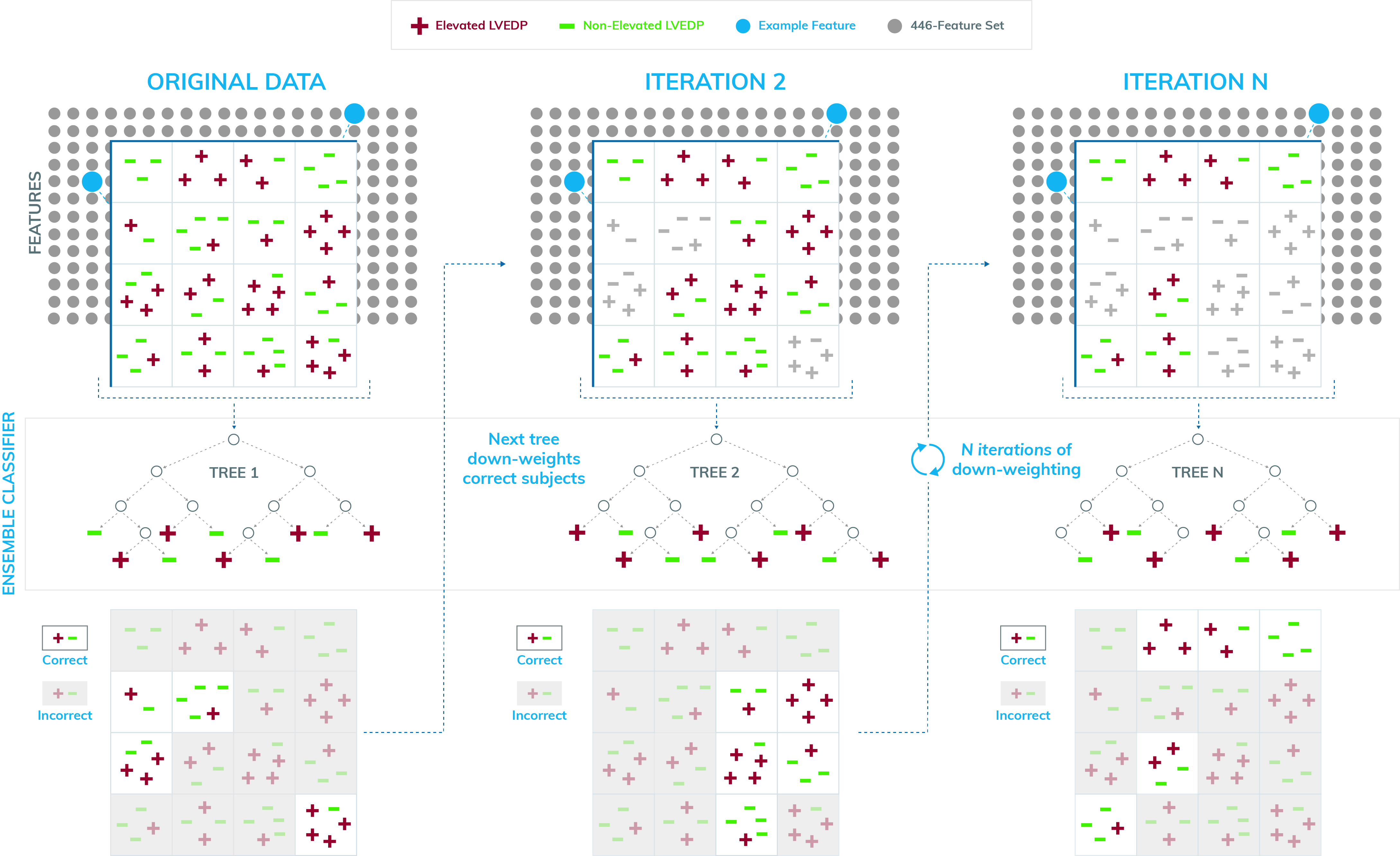 The process for training an Extreme Gradient Boosting (XGB) model is shown in the image above, using an example scenario with only two features. The first tree is exposed to all the training data without any weighting, and the tree’s performance is quantified on the training data. The tree will get some subjects correct, and some incorrect, and that information is passed through to the second iteration, where subjects that were already predicted correctly are downweighted in order to prioritize subjects that were previously predicted incorrectly. The iterative process continues over N trees, after which all the trees are included in the ensemble. NumberAlgorithmTraining DataNumber of FeaturesHyperparameters1Random ForestLVEDP≤12 and LVEDP≥20180Maximum Tree Depth = 3Minimum Samples Per Leaf = 1Number of Trees = 500Bootstrapping = True2Elastic NetLVEDP≤12 and LVEDP≥20194Alpha = 0.003Fit Intercept = TrueL1_ratio = 0Normalize = False3Random ForestLVEDP≤12 and LVEDP≥2095Maximum Tree Depth = 3Minimum Samples Per Leaf = 1Number of Trees = 100Bootstrapping = True4Extreme Gradient BoostingLVEDP≤12 and LVEDP≥25162Learning Rate = 0.5Maximum Tree Depth = 3Minimum Child Weight = 3Number of Trees = 100Regularization Alpha = 0.15Extreme Gradient BoostingLVEDP≤12 and LVEDP≥25194Learning Rate = 0.3Maximum Tree Depth = 7Minimum Child Weight = 3Number of Trees = 100Regularization Alpha = 0.56Extreme Gradient BoostingLVEDP≤12 and LVEDP≥25134Learning Rate = 0.5Maximum Tree Depth = 7Minimum Child Weight = 5Number of Trees = 100Regularization Alpha = 0.17Elastic NetLVEDP≤12 and LVEDP≥25194Alpha = 0.003Fit Intercept = TrueL1_ratio = 0Normalize = True8Extreme Gradient BoostingLVEDP≤12 and LVEDP≥25152Learning Rate = 0.3Maximum Tree Depth = 5Minimum Child Weight = 3Number of Trees = 100Regularization Alpha = 0.39Elastic NetLVEDP≤12 and LVEDP≥25122Alpha = 0.01Fit Intercept = TrueL1_ratio = 0.1Normalize = True10Random ForestLVEDP≤12 and LVEDP≥25179Maximum Tree Depth = 3Minimum Samples Per Leaf = 1Number of Trees = 500Bootstrapping = True11Random ForestLVEDP≤12 and LVEDP≥2589Maximum Tree Depth = 7Minimum Samples Per Leaf = 1Number of Trees = 50Bootstrapping = True12Extreme Gradient BoostingLVEDP≤12 and LVEDP≥25119Learning Rate = 0.3Maximum Tree Depth = 7Minimum Child Weight = 3Number of Trees = 10Regularization Alpha = 0.313Elastic NetLVEDP≤12, LVEDP≥25, healthy subjects122Alpha = 0Fit Intercept = FalseL1_ratio = 0.1Normalize = False